Dear Parents,Welcome back! I hope you have all had a fantastic summer break and the children are refreshed and ready to learn.  Learning journey We start this terms work with a learning journey called ‘Keen to be Green’.  We will be investigating environmental issues and finding out about the advantages and disadvantages of different types of energy. For more details visit the school website.English As part of the learning journey we will be reading and discussing poetry with an environmental theme. The focus will then move to reading and exploring modern fairy-tales. Towards the end of the learning journey the children will write and publish their own fairy tale with a green message.  Reading is very important and I encourage all children to read frequently with an adult at home. I fully appreciate that most children enjoy reading on their own but the conversation you can have with your child during and after they have read can dramatically improve their understanding of the book and sometimes heighten their interest. Please record all reading in the reading record book.MathsWe will predominantly focus on number work this half term. This will include place value in 5 digit numbers and decimals, written and mental methods for addition, fractions and problem solving.Please continue to practise tables, as it is important that these facts are practised and retained. (1x – 12x)  If your child is confident with tables, move onto recalling division facts.PE PE will be on a Tuesday and Wednesday afternoon although PE kits need to be in school all week in case plans change. HomeworkWeekly homework will be set on a Friday and should be returned on the following Thursday. Initially there will be maths, writing and reading homework each week.  The homework will always be linked to learning from that week so it is essential that every child completes it and a good effort is made to complete it to a high standard. For many children, homework is a good stepping stone in preparation for secondary school.Everyday essentials in Willow and Lime class Please bring to school everyday- A water bottleA waterproof coat A fruit snack for break timeBook bag containing reading book A small pencil case ( needs to fit in draw)If you have any questions or concerns, please do not hesitate to come and see us.Kind RegardsMrs Lewis and Mrs Calton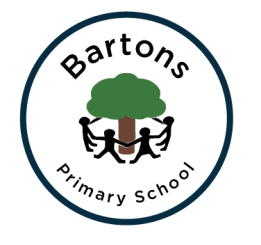 WEST SUSSEX COUNTY COUNCILBARTONS PRIMARY SCHOOL      Headteacher:  Mrs Kate PowellLethaby Road, Bognor Regis, West Sussex PO21 5EJ Tel no. (01243) 822056 Fax no. (01243) 841580email:  office@bartonsprimary.school